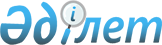 О внесении изменений в постановление акимата Катон-Карагайского района № 465 от 22 декабря 2016 года "Об определении мест для осуществления выездной торговли"
					
			Утративший силу
			
			
		
					Постановление Катон-Карагайского районного акимата Восточно-Казахстанской области от 26 июля 2017 года № 262. Зарегистрировано Департаментом юстиции Восточно-Казахстанской области 25 августа 2017 года № 5180. Утратило силу - постановлением Катон-Карагайского районного акимата Восточно-Казахстанской области от 4 июля 2022 года № 224
      Сноска. Утратило силу постановлением Катон-Карагайского районного акимата Восточно-Казахстанской области от 04.07.2022 № 224 (вводится в действие по истечении десяти календарных дней после дня его первого официального опубликования).
      Примечание РЦПИ.
      В тексте документа сохранена пунктуация и орфография оригинала.
      В соответствии с подпунктом 4) пунктом 1 статьи 31 Закона Республики Казахстан "О местном государственном управлении и самоуправлении в Республике Казахстан" от 23 января 2001 года, статьями 8, 27 Закона Республики Казахстан от 12 апреля 2004 года "О регулировании торговой деятельности", пунктом 102 приказа исполняющего обязанности Министра национальной экономики Республики Казахстан от 27 марта 2015 года № 264 "Об утверждении Правил внутренней торговли" (зарегистрировано в Реестре государственной регистрации нормативных правовых актов за № 11148), акимат Катон-Карагайского района ПОСТАНОВЛЯЕТ:
      1. Внести в постановление акимата Катон-Карагайского района № 465 от 22 декабря 2016 года "Об определении мест для осуществления выездной торговли" (зарегистрирован в Реестре государственной регистрации нормативных правовых актов 26 января 2017 года за номером 4849, опубликовано в газете "Луч" от 05 августа 2016 года № 32(7916) следующее изменение:
      Приложение утвержденное постановлением акимата "Об определении мест для осуществления выездной торговли" изложить в новой редакции.
      2. Настоящее постановление вводится в действие по истечении десяти календарных дней после дня его первого официального опубликования. Места для осуществления выездной торговли
					© 2012. РГП на ПХВ «Институт законодательства и правовой информации Республики Казахстан» Министерства юстиции Республики Казахстан
				
      Аким Катон-Карагайского района

А. Нургожин
Приложение к постановлению 
акимата Катон-Карагайского 
района от 26 июля 2017 года 
№ 262
   № п/п
Наименование административно-территориальной единицы
Места расположения
1
Улкен Нарынский сельский округ
село Улкен Нарын, улица Ш.Тумашинова (в районе здания № 4/5) 
2
Жамбылский сельский округ
село Жамбыл, улица Кайнар (около дома № 32)
3
Урыльский сельский округ
село Урыль, улица Кабанбай батыра (около дома № 52); село Арчаты, улица Куншыгыс (около дома № 39); село Енбек, улица Танба (около дома № 22) 
4
Солоновский сельский округ
село Солоновка, улица Советская (около дома № 22);село Малонарымка, улица Пламенская (около дома № 10)
5
Катон-Карагайский сельский округ
село Катон-Карагай, улица Топоркова (около дома № 103-1); село Кабырга, улица Бирлик (около домов № 1, 2); село Жана Ульго, улица Тайсаринова (около дома № 96); село Чингистай, улица Баекина (около домов № 26, 28); село Мойылды, улица Отан (около дома № 2/1)
6
Солдатовский сельский округ 
село Солдатово, улица Астана (около дома № 7) 
7
Алтынбельский сельский округ 
село Алтынбел, улица Тәуелсіздік (около дома № 52); село Маймер, улица Тайбуга (около дома № 73); село Уштобе, улица Токтарова (около дома № 12); село Егинди, улица Школьная (в районе здания № 1)
8
Коробихинский сельский округ
село Коробиха, улица Заречная (около дома № 9); село Барлык, улица Абая (около дома № 27); село Ушбулак, улица Ушбулак (около дома № 10)
9
Белкарагайский сельский округ
село Белкарагай, улица Жунусова (около дома № 18); село Белкарагай, улица Бейбитшилик (около дома № 34); село Согорное, улица Достык (около дома № 13); село Топкайын, улица Есимхана (около дома № 17); село Топкайын, улица Казахстан (около дома № 27); село Орнек, на 320 км республиканской трассы Усть-Каменогорск – Рахмановские ключи 
10
Аккайнарский сельский округ
село Аккайнар, улица Абая (около дома № 35); село Кызыл-Жулдуз, улица Абая (около дома № 8/1);село Каинды, улица А. Молдагуловой (около дома № 2); село Акмарал, улица Маралды (около дома № 12)
11
Новополяковский сельский округ
село Новополяковка, улица Абая (в районе здания № 44); село Сенное, улица Тәуелсіздік (около дома № 22)
12
Ново-Хайрузовский сельский округ
село Ново-Хайрузовка, улица Ленина (около дома № 71)
13
Аксуский сельский округ
село Аксу, улица Абая (около дома № 23) 